Щодо участі навчальних закладів міста у Національному тижні STEM – освіти з 24 по 30 квітня 2017 року. Одним із напрямків інноваційного розвитку природничо-математичної освіти є система навчання STEM (Science-наука, Technology-технологія, Engineering-інженерія, Mathematics-математика), завдяки якій діти розвивають логічне мислення та технічну грамотність, вчаться вирішувати поставлені задачі, стають новаторами, винахідниками. STEM-навчання дозволить зміцнити та вирішити найбільш актуальні проблеми майбутнього.Науково-орієнтована освіта школярів – це організація та підтримка цілеспрямованої пізнавальної діяльності учнів загальноосвітніх навчальних закладів щодо формування у них умінь та навичок здійснювати наукові дослідження, використовуючи державні й міжнародні наукові гранти та міжнародну систему захисту інтелектуальних прав. Головна мета науково-орієнтовної освіти школярів – це створення системи навчання на основі компетентнісного підходу, яка орієнтована на самореалізацію особистості молодого науковця, як суб’єкта вітчизняної та міжнародної системи наукового бізнесу.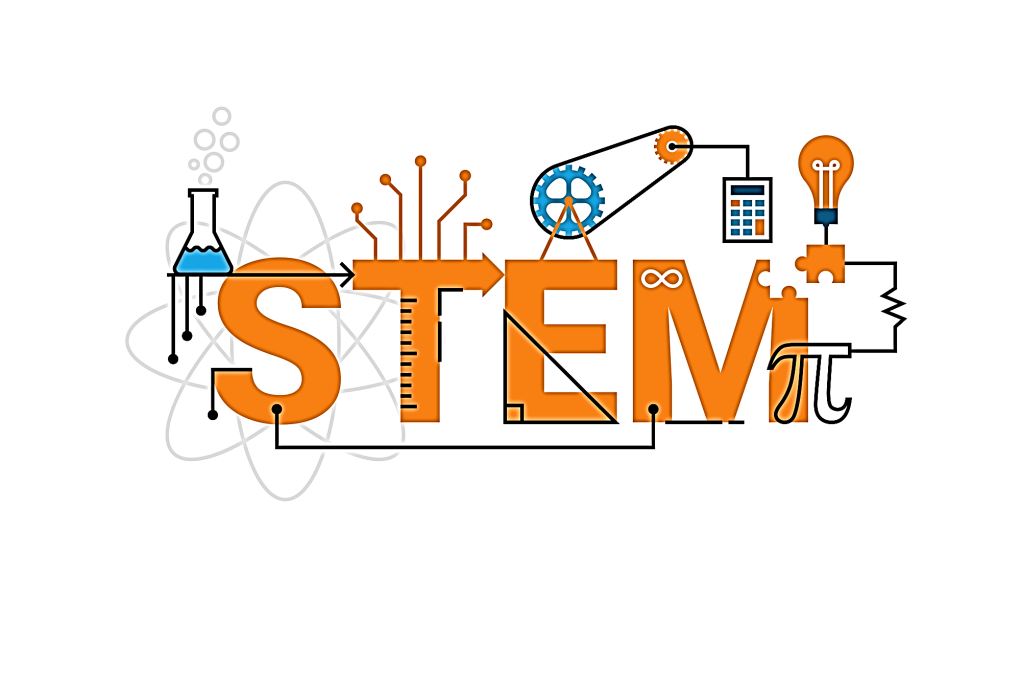 STEM-освіта має будуватися на патріотизмі і любові до своєї країни. Незважаючи на те, що в науці немає кордонів, важливо виростити хорошого фахівця, який приносить користь своїй державі. Згідно з наказом департаменту освіти і науки облдержадміністрації від 22.12.2016 № 881/0/212-16 «Науково-методичні засади створення інноваційної моделі STEM – освіти», листа ДОІППО від 03.04.2017 року №337 щодо проведення Національного тижня STEM – освіти з 24 по 30 квітня 2017 року в навчальних закладах міста були проведені різнопланові заходи У тижні взяли участь ЗНЗ №№ 13, 31, 44, 50, 57, 61, 62, 69, 70, 97, 98, 99, 111, 113, 143. З матеріалами проведення тижня можна ознайомитись на сайтах навчальних закладів:НВК – ТЕЛ № 61 – http://tel61.dnepredu.com/uk/site/news/view/id/490,СЗШ № 69 – http://school69dnepr.dnepredu.com./uk/news-1391-1442/,НВО № 113 – http://nvo113.dnepredu.com/uk/news-149-3168/,СШ № 13 – http://sch13.dnepredu.com/uk/news-562-2583/,НВК № 111 – http://school111.dnepredu.com/uk/site/news.html,СЗШ № 50 – http://school50.dnepredu.com/uk/news/News_page/3 СЗШ № 31 – http://sch31.dnepredu.com/uk/news-332-3062/,СЗШ № 97 – http://school97dp.dnepredu.com/uk/site/news/view/id/710, http://school97dp.dnepredu.com/uk/site/stem---osvita.htmlСЗШ № 143 – http://school143.dnepredu.com/uk/news-739-2625/,НВК № 70 – http://school70.dnepredu.com/ru/news-973-3214/ https://www.facebook.com/groups/STEM.EDUCATION.IN.UKRAINE/ Протягом тижня учням було запропоновано створити емблему «STEM на Дніпрі». Кращі емблеми були надані на конкурс до ДОІППО (результати конкурсу будуть оголошені додатково).Матеріали тижня…Методист Устінова Т.П.